        ВІДДІЛ ОХОРОНИ  ЗДОРОВ’Я  СУМСЬКОЇ  МІСЬКОЇ  РАДИ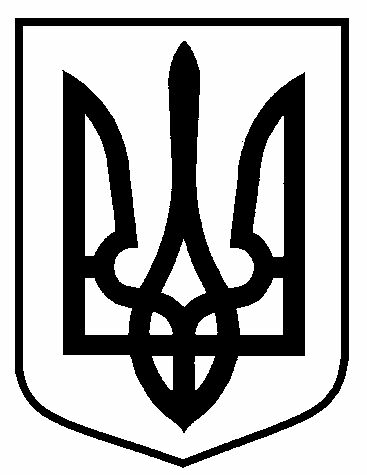 Н А К А З27.05.2019 	                                       м. Суми               	                        № 95-АдмПро преміювання працівниківВОЗ СМР..........................На підставі постанови Кабінету Міністрів України від 09.03.2006 р.     № 268 «Про упорядкування структури та умов оплати праці працівників апарату органів виконавчої влади, органів прокуратури, судів та інших органів» та постанови Кабінету Міністрів України від 19.07.2006 р. № 984, згідно Положення про преміювання, сумлінне виконання своїх обов’язківНАКАЗУЮ:1. Преміювати у травні 2019 року працівників апарату відділу охорони здоров’я у таких розмірах:- головного спеціаліста Руденко І.М. –  60 %- головного спеціаліста Ващенко Т.В. – 60 %- головного спеціаліста Кіпенко Н.Б. –  60 %у межах затвердженого фонду оплати праці на 2019 рік та за рахунок економії фонду на заробітну плату.Контроль за виконанням наказу залишаю за собою.В.о. начальника відділу			                               О.Ю. ЧумаченкоШиленко    787-000